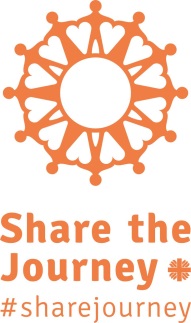 Molitev kampanje »Skupaj na poti«Usmili se me najvišji Bog.V mojem strahu in osamljenosti, bodi moje zatočišče.Daleč od doma se počutim izgubljenega.Moje srce je polno misli na družino, ki sem jo pustil za seboj.O Bog, prosim te usliši jih in jim pomagaj.Pomiri nevihte tesnobe in dvomov, ki divjajo v meni.Hodi pred menoj in vodi moje korake med ljudmi, ki jih ne poznam.Naj mi njihova prijaznost in sočutje daje zagotovilo, da si Ti med njimi, da me sprejmeš.Molitev je napisal kardinal Luis Tagle, predsednik Caritas Internationalis, na podlagi lastnih izkušenj srečanja z migranti in begunci, ki jim pomaga Karitas.